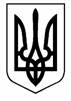 Голубівська загальноосвітня школа І-ІІІ  ступенів Новомосковської районної  ради  Дніпропетровської  області  вул. Леніна, буд. 17, с. Голубівка, Новомосковський район, Дніпропетровська  обл.,51230, тел. (05693)53193е-mail: sndgolubovka@ukr.net, код ЄДРПОУ 26368447«Розвиток  пізнавальної  активності  учнів  засобами  інтерактивних  технологій»Виступ                                          Класний керівник 3 класу(«Старший вчитель»)Булава Світлана ОлександрівнаМи живемо у третьому тисячолітті, у час комп’ютеризації та інтенсивного розвитку всіх галузей науки та виробництва, і глибоко усвідомлюємо незворотність демократичних змін, що відбуваються у суспільстві і освіті зокрема.          Соціальні перетворення в українському суспільстві докорінно
змінили орієнтації в галузі освіти. Головною стратегією педагогічної діяльності визначено: спрямування навально - виховного процесу на формування духовного світу особистості, утвердження загальнолюдських цінностей, розкриття потенційних можливостей та здібностей учнів.Ми не повинні забувати про те, що сучасні діти не такі, якими були ми, отже, вони потребують від теперішнього навчання чогось нового. Те, що було потрібним учора, не є актуальним сьогодні.Розв'язання цих  проблем можливо лише на основі широкого запровадження елементів нових педагогічних технологій. Одним з основних методичних інновацій є інтерактивні методи навчання. Слово «інтерактив» прийшло до нас із англійської мови "interact". Це діалогове навчання, в ході якого здійснюється взаємодія учителя і учня.Мета інтерактивного навчання - створювання комфортних умов, при яких учень відчуває свою успішність, свою інтелектуальну досконалість, що робить продуктивним сам освітній процес.Найголовнішим завданням педагога на кожному уроці є активізація пізнавальної діяльності. Тому щоразу, обдумуючи урок, намагаюсь спочатку розв’язати  принципове завдання, як найдоцільніше організувати передачу нового матеріалу – повідомлення, евристична бесіда, відкриття, роздум, розв’язання проблеми, мозковий штурм, самостійна робота та ін. З метою активізації пізнавальної діяльності, елементи  інтерактивних технологій використовую у своїй роботі. Вони мають багато переваг:у роботі задіяні всі діти класу;
учні вчаться працювати у групі, (команді), парі;формується доброзичливе ставлення до опонента;кожна дитина має можливість пропонувати свою думку;створюється ситуація успіху;за короткий час опановується багато нового матеріалу;формуються навички толерантного спілкування.Педагогічний пошук учителів-практиків завжди спирається на досягнення психолого-педагогічної науки, яка потребує, щоб методи навчання забезпечували оволодіння школярами змісту освіти.Тому, мета введених на сучасному етапі інтерактивних методів навчання полягає у тому, щоб навчальний процес відбувався за умови постійної, активної взаємодії всіх учнів. Організація інтерактивного навчання передбачає моделювання життєвих ситуацій, використання рольових ігор, інсценування і спільне вирішення проблеми на основі аналізу обставин та відповідної ситуації.Під час інтерактивного навчання учні вчаться бути демократичними, спілкуватися з іншими людьми, конструктивно мислити, приймати продумані рішення.Інтерактивне навчання - це навчання занурене у спілкування.Зміст роботи полягає не лише у знаннях, але й у способах мислення. Інтерактивне навчання - це специфічна форма організації навчальної діяльності, одна із цілей якої - забезпечення комфортних умов, за яких кожен учень відчував би свої успіхи, інтелектуальну роботу, продуктивність навчання, виключення домінування однієї думки над іншою.Основними формами інтерактивної роботи є навчальна взаємодія учнів у парах і мікрогрупах. Оптимальний склад групи - не більше, ніж 4-6 чоловік. Групи вивчають навчальний матеріал і міжособистісні вміння.Інтерактивні робота має свої принципи:одночасна взаємодія (всі учні працюють в один і той же час);однакова участь (для виконання завдання кожному учневі надається однаковий час);позитивна робота (група виконує завдання за умов успішної роботи кожного учня);індивідуальна відповідальність (при роботі у кожного учня - своє завдання).Інтерактивні форми надзвичайно різноманітні, наприклад: «Коло», «Дебати», «Вузлики», дидактичні ігри,  перефрази, асоціативні кущі тощо.Заняття організовуються як індивідуально, так і в постійних та
у змінних групах. При цьому одна група матеріал вивчає, а друга
відпрацьовує.У молодших школярів формується розгорнута навчальна діяльність шляхом оволодіння організаційними, логіко - мовленнєвими, пізнавальними і контрольно-оцінними уміннями і навичками, особистий досвід культури поведінки в соціальному та природному оточенні, співпраці у різних видах діяльності.В своїй роботі на практиці використовую елементи інтерактивного навчання, які доцільні у роботі з класним колективом дітей та при вивченні конкретної теми. Саме інтерактивні методи дають змогу створювати навчальне середовище, в якому теорія і практика засвоюються одночасно, а це надає змогу учням формувати характер, розвивати світогляд, логічне мислення, зв'язне мовлення; формувати критичне мислення; виявляти і реалізовувати індивідуальні можливості. При цьому навчально-виховний процес організовується так, що учні шукають зв'язок між новими та вже отриманими знаннями; приймають альтернативні рішення, мають змогу зробити «відкриття», формують свої власні ідеї та думки за допомогою різноманітних засобів; навчаються співробітництву.Структура інтерактивного уроку відрізняється від загальної структури комбінованого уроку.1Інструкція проведення (регламент)Вчитель розповідає учасникам про мету вправи, правила, послідовність дій і кількість часу на виконання завдань; запитує, чи все зрозуміло учасникам (2-Зхв.).0б'єднання в групи і (або) розподіл ролей (1-2хв.).Виконання завдання, при якому вчитель виступає як організатор, помічник, ведучий дискусії, намагаючись при цьому надати учасникам максимум можливостей для самостійної роботи.Презентація результатів виконання вправи (3-15хв.).Рефлексія результатів учнями: усвідомлення отриманих результатів, що досягається шляхом їх спеціального колективного обговорення або за допомогою інших прийомів (5-15хв.)Серед елементів інтерактивних методів навчання віддаю перевагу методу побудови «асоціативного куща» або «логічного дерева» або «гірлянди асоціацій» або «павутинки асоціацій», "гронуванню".На початку роботи визначаю одним словом тему, над якою буде проводитись робота, а учні згадують все, що виникає в пам'яті стосовно цього слова. Спочатку фіксую відповіді у вигляді своєрідного «куща», який поступово «розростається». Даний метод універсальний, бо може використовуватися під час вивчення будь-якої навчальної дисципліни і на всіх етапах уроку.Наприклад: у  першому класі під час вивчення теми «Нумерація чисел у межах 10» виникає проблема активізації класу, щоразу коли вводиться нова цифра. Одним із засобів підготовки учнів до сприйняття нового матеріалу є побудова асоціативного куща. Цей метод використовую при вивченні числа і цифри 3, а також числа і цифри 7. Наприклад: Сім- це сім нот, сім чудес світу, сім днів тижня, сім кольорів веселки, «Білосніжка та сім гномів», «Вовк та семеро козенят».При вивченні нової букви, наприклад букви Б (бе) пропоную уявити про що згадуєте, коли я промовляю слово «бабуся»? Діти пригадують: колискову пісню, пиріжки, казку, лагідні руки, тепле сонечко, спокійну пораду бабусі.Будуємо асоціативний кущ.Під час повторення теми з будь-якого предмету використовую інтерактивну вправу "Кубування" .На  гранях куба, виготовленого з картону, пишу запитання або завдання (по одному на гранях). Учням пропоную викласти на папері (або в усній формі) думки на запропоновану тему впродовж 2-4хв.Наприклад: урок з предмету "Я і Україна" тема :"У царстві рослин"(див. практична частина даної розробки). Не даючи запитань учням , а лише демонструючи грані куба, усно підсумовуємо вивчений матеріал з теми "Жива і нежива природа".Отже, інтерактивні технології відіграють важливу роль у сучасній освіті. Суспільству майбутнього потрібні люди з актуальними знаннями, гнучкістю і критичністю мислення, творчою ініціативою.   